КОМПЛЕКС УПРАЖНЕНИЙ АРТИКУЛЯЦИОННОЙ ГИМНАСТИКИДЛЯ ШИПЯЩИХ ЗВУКОВЗаборчикГубы в улыбке, зубы сомкнуты. Удерживать под счет до 10.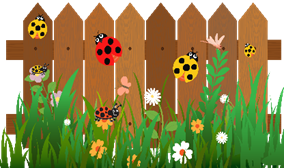 Язычок спешит во двор,Чтобы починить забор.Быстро взялся он за дело,И работа закипела.Открыть окошкоИз положения «Заборчик» медленно открывать рот, зубы видны. Удержать под счет от 1 до 5.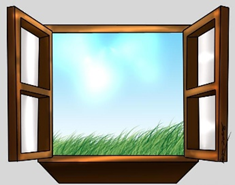 Рот приоткрою я немножко, губы сделаю окошком.Зубы рядышком стоятИ в окошечко глядят.Лопатка (Блинчик)Улыбнуться, приоткрыть рот, положить широкий передний край языка на нижнюю губу. Удерживать язык в таком положении под счёт от I до 10.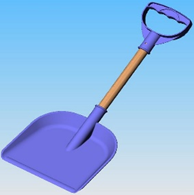 Язык лопаткой положи,И под счет его держи:Раз, два, три, четыре, пять!Язык надо расслаблять!Качели Рот открыт, губы в улыбке. Движения языка:а) широкий язык поднимается к носу и опускается к подбородку;б) широкий язык поднимается к верхней губе, затем опускается к нижней губе;в) широкий язык вставить между верхними зубами и губой, затем между нижними зубами и губой;г) широкий кончик языка прикасается к верхним резцам, затем к нижним;д) широким кончиком языка дотронуться до бугорков (альвеол) за нижними резцами, затем за верхними;е) широким кончиком языка дотронуться до альвеол за нижними резцами, затем – до мягкого неба.При выполнении всех упражнений следить, чтобы язык не сужался, губы и нижняя челюсть были неподвижны, губы не натягивались на зубы.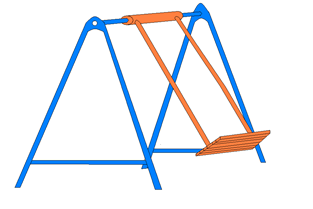 Сели дети на качелиИ взлетели выше ели.Даже солнышка коснулись, А потом назад вернулись.Язык перешагивает через зубы Рот открыт, губы в улыбке. Движения языка:- широким языком дотронуться до верхних зубов с наружной стороны, затем с внутренней.При выполнении упражнения следить, чтобы язык не сужался, нижняя челюсть и губы были неподвижны.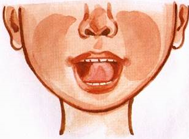 Зубы ровно мы смыкаемИ заборчик получаемЗа заборчик, язычок.Быстро спрячься, мой дружок.Снова хвостик покажи.Зубы вновь перешагни.Желобок Рот открыт, губы в улыбке, язык высунут. Боковые края языка поднимаются, и по середине языка образуется впадина. Удерживать язык под счет от 1-10. Следить, чтобы губы не помогали языку, оставались неподвижными.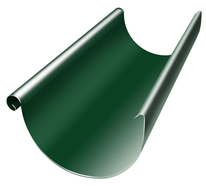 Ну-ка делай, дружок!Язычок в желобок.Щёки ты не надувай,Губками прижимай!Плавно воздух выпускаетсяЖелобок не разрушается.Почистим зубыРот открыт, губы в улыбке. Широким кончиком языка погладить верхние зубы, делая движения языком:а) слева-направо и обратно;б) вверх-вниз. Следить, чтобы язык не сужался, останавливался у нижнего края зубов и не выходил за него, губы находились в положении улыбки.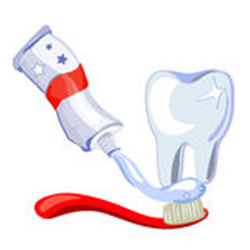 Мягкой щеткою с утраЧистит зубки детвора.Будут зубки сильные,Белые, красивые.МалярРот открыт, губы в улыбке. Широким кончиком языка погладить небо, делая движения языка назад-вперед (от зубов к горлу и обратно). Следить, чтобы язык не сужался, доходил до верхних резцов и не высовывался изо рта, губы не натягивались на зубы, нижняя челюсть не двигалась.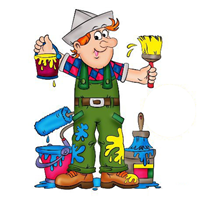 Красить потолок пора,Пригласили маляра.Челюсть ниже опускаем,Язык к нёбу поднимаем,Поведём вперёд-назад –Наш маляр работе рад!Вкусное вареньеРот открыт, губы в улыбке. Широким передним краем языка облизать верхнюю губу, делая движение языком сверху вниз, затем втянуть язык в рот, к центру неба. Губы не натягиваются на зубы, нижняя челюсть не «подсаживает» язык вверх – она должна быть неподвижной.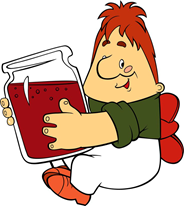 Блин мы ели с наслажденьем – Перепачкались вареньем.Чтоб варенье с губ убрать,Ротик нужно облизать.
ЧашечкаРот открыт, губы в улыбке, язык высунут. Боковые края и кончик языка подняты, средняя часть спинки языка опущена, прогибается книзу. В таком положении язык удержать под счет от 1 до 10. Следить, чтобы губы не натягивались на зубы, нижняя челюсть была неподвижна.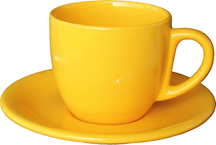 Ободок у языка – тонкая полоска,Вверх его мы загибаем-Чашечку мы получаем.СаночкиРот открыт, губы в улыбке. Боковые края языка плотно прижимаются к верхним коренным зубам, спинка прогибается вниз, кончик свободен. Движения языком вперед-назад, боковые края языка скользят по коренным зубам. Следить, чтобы нижняя челюсть не двигалась, губы не натягивались на зубы.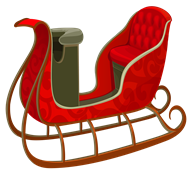 Взял дубовых два бруска,Два железных полозка.На бруски набил я планки.Дайте снег!Готовы санки!ГрибокРот открыт, губы в улыбке. Прижать широкий язык всей плоскостью к небу (язык присасывается) и удержать в таком положении под счет от 1 до 10. Язык будет напоминать тонкую шляпку грибка, а растянутая подъязычная уздечка – его ножку. Следить, чтобы боковые края языка были одинаково плотно прижаты к небу (ни одна половина не должна провисать), чтобы губы не натягивались на зубы. При повторении упражнения рот надо открывать шире.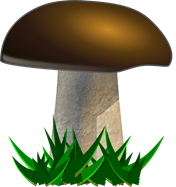 У пригорка на дорожкеГриб растет На тонкой ножке.ГармошкаРот открыт, губы в улыбке. Широкий язык прижать к небу (язык присасывается) и, не отпуская языка, раскрывать и закрывать рот. При повторении упражнения надо стараться открывать рот все шире и дольше удерживать в таком положении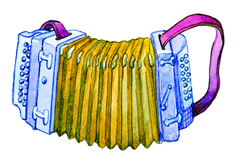 Ну-ка, рот пошире, крошки.Поиграем на гармошке!Язычок не опускаем, Только ротик открываем.Раз, два, три, четыре, пять,Нам не трудно повторять!ФокусРот открыт, губы в улыбке, язык высунут. Боковые края и кончик языка подняты, средняя часть спинки языка прогибается книзу. Удерживая язык в таком положении, сдувать ватку с кончика носа. Следить, чтобы ватка летела строго вверх.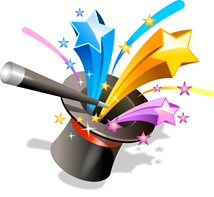 Выступает Фокус-Покус!Маг! Волшебник! Чародей!Восхищает Фокус-ПокусВ цирке взрослых и детей.Самолетик Рот открыт, губы в улыбке, язык высунут. Боковые края и кончик языка подняты, средняя часть спинки языка прогибается книзу. Удерживая язык в таком положении, сдувать полоску бумаги с кончика носа. Следить, чтобы полоска бумаги летела строго вверх.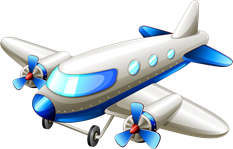 Самолеты загудели,Самолеты полетели.На поляну тихо сели,Вновь над лесом полетели.